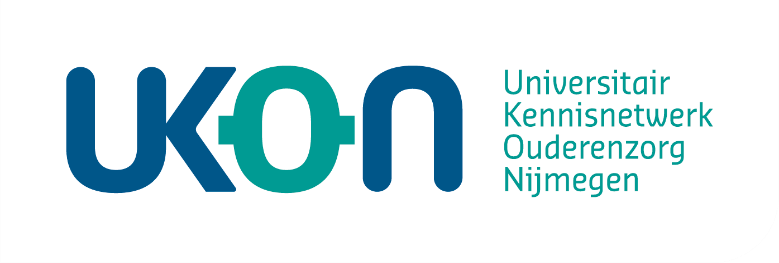 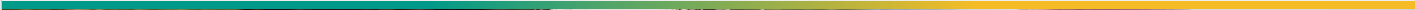 Aanmeldformulier Aanmoedigingsprijs - Idee voor praktijkgericht onderzoekNaam: 	Science practitioner / stuurgroeplidEmail:	Email SP / stuurgroeplid Naam indienerNaam organisatieTitel van het ideeWat is het probleem of wens?Wat is het doel?Wat is al bekend over dit thema? Uit (vak)literatuur of uit eigen (kleinschalig) onderzoek in de praktijk?Plan van aanpak om probleem op te lossen. Wie betrek je hierbij?Verwacht je dat de resultaten ook elders in de organisatie toegepast kunnen worden? Nog aanvullende informatie?